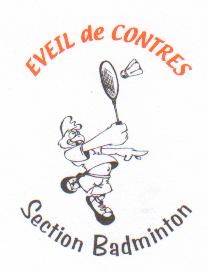 Organisation du tournoi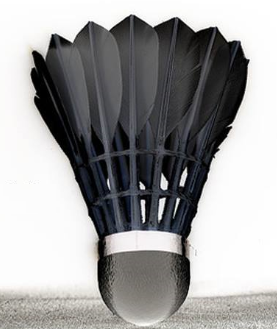 Le tournoi est ouvert à l’ensemble des joueurs au minimum juniors étant admissible à jouer dans la catégorie séniore et uniquement en double et en double mixte.Les séries proposées sont : R5/R6 – D7/D8 – D9/P1/P2/P3/NCLes classements pris en compte pour l’établissement des tableaux seront ceux au 25 février 2016.L’ensemble des doubles se feront le samedi tandis que l’ensemble des doubles mixtes se feront le dimanche.L’ensemble des tableaux seront organisés en poule de 3  paires (voire 4  si d’autres tableaux ne sont pas complets) avec 2 sortants par poule puis par élimination direct dans le tableau final.ATTENTION, le nombre de joueurs est limité de manière à avoir 12 paires dans chaque tableau (4 poules de 3 paires) et maximiser le nombre de matchs en faisant 2 sortants par poule. Les inscriptions seront prises dans l’ordre de la date d’envoi de l’inscription complète (inscriptions + droits d’engagement), cachet de la poste faisant foi. Le comité d’organisation en accord avec le juge-arbitre se réserve le droit de limiter le nombre de joueurs par tableau.Les volants sont à la charge des joueurs. En cas des litiges, les volants officiels (RSL grade 3) seront utilisés.Le tournoi se déroulera en auto-arbitrage.Le juge arbitre du tournoi est Thierry Villemont.
RécompensesLes récompenses seront composées de lots ainsi que de bons d’achat « LARDE SPORT ».Lieu & horairesLa compétition se déroulera le week-end du 12 & 13 mars au:Gymnase Alain MIMOUN (4 terrains) 
rue de la libération 
41700 CONTRESLa compétition se déroulera le samedi de 8h30 à 20hle dimanche de 9h à 17hL’accueil des joueurs se fera à partir de 8h le samedi comme le dimanche.L’entrée est gratuite.Inscriptions & forfaitsL’inscription pour le tournoi de Contres est de 12€ pour un tableau et de 17€ pour deux tableaux.Seules les inscriptions par courrier seront prises en compte. Elles devront obligatoirement être accompagnées du règlement par chèque libellé à l’ordre de « EVEIL DE CONTRES BADMINTON »Les inscriptions doivent être envoyées avant le 27/02/2016 à l’adresse suivante :PITON Anthony
6 rue des coteaux
41500 MERPour toutes informations complémentaires, contacter Anthony PITON soit par téléphone au 06 26 88 17 84 ou par e-mail à anthony.piton@orange.frLe tirage au sort aura lieu le 03/03/16.Les éventuels forfaits annoncés après cette date, devront être justifiés auprès de la ligue du centre Badminton dans les 5 jours suivants la compétition (avec une copie fournie à l’organisateur).Seuls les forfaits justifiés seront remboursés.Hébergement & restaurationUne liste d’hôtels proche de Contres (principalement situés à Blois et son agglomération, située à environ 20 km de Contres) pourra être fournie sur demande.Une buvette sera présente pour vous offrir une collation.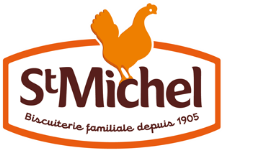 